ГАННІВСЬКИЙ ЛІЦЕЙ ПЕТРІВСЬКОЇ СЕЛИЩНОЇ РАДИ ОЛЕКСАНДРІЙСЬКОГО РАЙОНУКІРОВОГРАДСЬКОЇ ОБЛАСТІНАКАЗ19.12.2022                                                                                                               № 28-ус. ГаннівкаПро відрахування зі списку учнівВолодимирівської  філії  Ганнівського ліцею Максимцева Олександра ІгоровичаНа підставі заяви тимчасово опікуна Ужви Т.П. НАКАЗУЮ:Відрахувати зі списку учнів Володимирівської філії Ганнівського ліцею МАКСИМЦЕВА  Олександра Ігорович 19.12.2022 рокуКласному керівнику 4 класу  Володимирівської філії Ганнівського ліцею КРАЩЕНКО О.В. внести необхідні записи до класного журналу та особової справи Секретарю Ганнівського ліцею внести необхідні записи до алфавітної книгиКонтроль за виконанням даного наказу покласти на заступника завідувача філії ПОГОРЄЛУ Т.М.Директор                                                                                  Ольга КАНІВЕЦЬЗ наказом ознайомлені:                                                             О.Кращенко                                                                                                    Т.Погорєла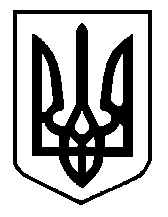 